Спецификация стартового(входного) контроля по алгебре                          для 9 класса (2019-2020 учебный год )учитель математики Требунских Л.В.Входной контроль (согласно Учебному плану МБУ лицея №76 на 2020-20201 уч.год  - контрольная работа.Сроки (дата) проведения: 10.09.2020 – 28.09.2020Цель контрольной работы: проверка академических знаний учащихся 9          класса за курс 8 класса.Время тестирования: 45 минутКоличество учебных часов за год: 165 часовПрограммы:         - Программы А. Г. Мерзляк, В. Б. Полонский, М. С. Якир, и др. «Математика.     Рабочие программы 7-11 классы с углубленным изучением математики». Москва, Издательский центр «Вентана-Граф».- Рабочая программа по алгебре 9 класса на 2019-2020 уч.год (Протокол №1 педагогического совета МБУ «Лицей №76» от 27.08.20г.)Учебники и другие материалы, использованные при подготовке теста: Алгебра: 8 класс (углубленный уровень): учебник для учащихся общеобразовательных организаций /А.Г. Мерзляк, В.М. Поляков -М.: «Вентана –Граф»,2019гМерзляк А.Г. Алгебра: 8 класс: самостоятельные и контрольные работы: пособие для учащихся общеобразовательных учреждений/ А.Г. Мерзляк, В.Б. Полонский, Е.М. Рабинович,М.С.Якир.-М.:Вентана-Граф,2019. Алгебра: 8 класс: методическое пособие/ Е.В. Буцко, А.Г. Мерзляк, В.Б. Полонский, М.С. Якир.-М: Вентана-Граф, 20187.    Количество вариантов: 2 варианта.Способ формирования вариантов: параллельный.Подход к разработке и интерпретации результатов теста: критериально –ориентированный.Структура теста: 1 часть содержит 5  заданий, где необходимо написать подробное решение.                                                                        Дополнительные материалы и оборудование: дополнительных материалов и инструментов для выполнения работы не требуется.  КодификаторКонтрольная работа (входной контроль) 9 кл.Вариант 11) Упростите выражение:(1балл)     .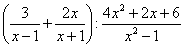 2) Решите уравнения:(3 балла) 
а)              б)      в)                      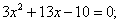 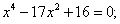 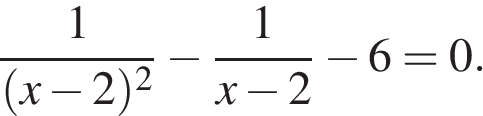 3) Найдите значение выражения:(2 балла)      при    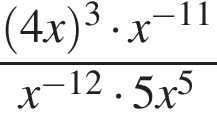 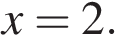 4) Расположите в порядке убывания числа:(1 балл)       5.5)Решите задачу.(3 балла)  Моторная лодка отправилась по реке от одной пристани до другой и через 2,5 ч вернулась обратно, затратив на стоянку 15 мин. Найдите скорость течения реки, если собственная скорость лодки равна , а расстояние между пристанями  Шкала перевода набранных баллов в оценкуПодготовка к контрольной работе по алгебре для 9 кл.(входной контроль)Найдите значение выражения    при  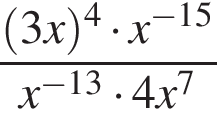 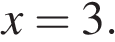 Сократить дробь   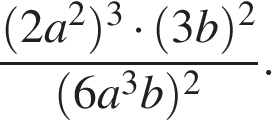 Упростите выражение  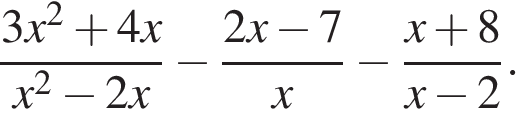 а) Найдите значение выражения   при  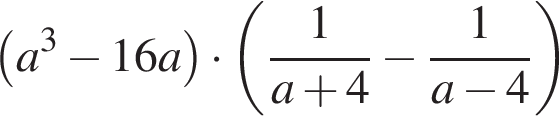 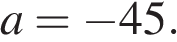 б) Найдите значение выражения  при   а= -5 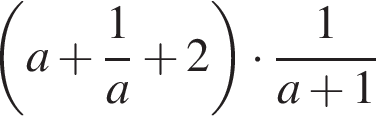 5. Решить уравнения: а)              б)     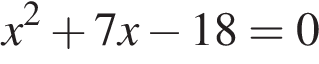 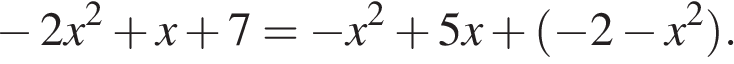 в)              г)         д)   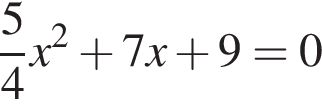 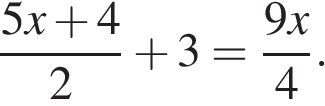 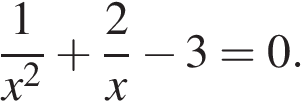 е)              ж)    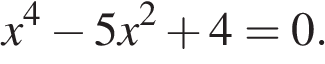 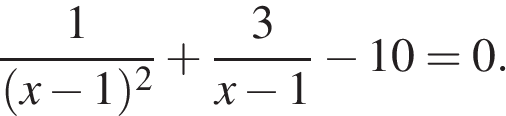 6. Расположите в порядке возрастания числа:    а) ;  7,5;             б) 4,5;  ;      в)   ;    ;   3,5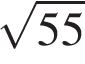 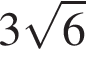 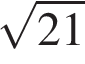 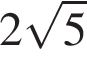 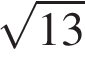 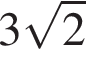 7. Решить  задачу: а)  Моторная лодка прошла 36 км по течению реки и вернулась обратно, потратив на весь путь 5 часов. Скорость течения реки равна 3 км/ч. Найдите скорость лодки в неподвижной воде.б)  Теплоход проходит по течению реки до пункта назначения 165 км и после стоянки возвращается в пункт отправления. Найдите скорость теплохода в неподвижной воде, если скорость течения равна 4 км/ч, стоянка длится 5 часов, а в пункт отправления теплоход возвращается через 18 часов после отплытия из него.в) Из пункта А в пункт В, расстояние между которыми 34 км, выехал велосипедист. Одновременно с ним из В в А вышел пешеход. Велосипедист ехал со скоростью, на 8 км/ч большей скорости пешехода, и сделал в пути получасовую остановку. Найдите скорость велосипедиста, если известно, что они встретились в 10 км от пункта В.Ответы:№Декомпозиция содержанияПозиция задания в к/рКоличество заданий1 Формулы сокращенного умножения: квадрат суммы и квадрат разности; формула разности квадратов 1 12Рациональные выражения и их преобразования  113 Квадратное уравнение, формула корней квадратного уравнения214 Решение рациональных уравнений2,525 Примеры решения уравнений высших степеней. Решение  уравнений методом замены переменной. Решение уравнений  методом разложения на множители216Свойства степени с целым показателем 317 Буквенные выражения. Числовое значение буквенного выражения318 Квадратный корень из числа419 Решение текстовых задач алгебраическим способом51Вариант 21) Упростите выражение:(1балл)     2) Решите уравнения: (3 балла)
а)                 б)        в)               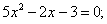 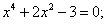 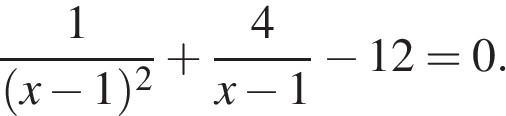 
3) Найдите значение выражения:(2 балла)       при  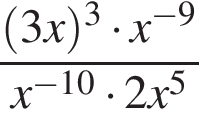 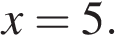 4)  Расположите в порядке возрастания числа: (1 балл)       5,5 
5) Решите задачу.(3 балла).Расстояние между двумя пристанями по реке равно . Моторная лодка отправилась от одной пристани до другой и через 4 ч вернулась назад, затратив на стоянку 24 мин. Найдите собственную скорость моторной лодки, если скорость течения реки равна .Ответы:
Вариант 1Вариант 2Количество набранных балловоценкаМенее 5 баллов2 5 -637 - 849 - 10511/122237/х4а)   360                  б) 0,85а)  -92    б) 2,25   в) −3,6 ;−2.   г) −20    д)    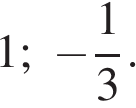 е)  -2;-1;1;2     ж) 0,8; 1,56   а)  ; ; 7,5;  б)     ; 4,5;      в)  3,5; ;         7а)    15 км/ч           б)       26 км/ч           в)  12 км/ч